    Colegio República Argentina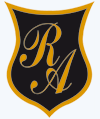 O’Carrol # 850-   Fono 72- 2230332                    Rancagua                                                   GUIA DE INGLES  3° BÁSICO SEMANA 6 DEL  4 AL 8 DE MAYOIMPRIMA SOLO LA PAGINA 2 DE ESTE DOCUMENTOAUTOEVALUCIÓNNombre: _________________________________________________________ Curso: _______________________________  Fecha ______________________Completa esta Autoevaluación, de manera sincera, rellenando las caritas de acuerdo a como tú lo sientes.  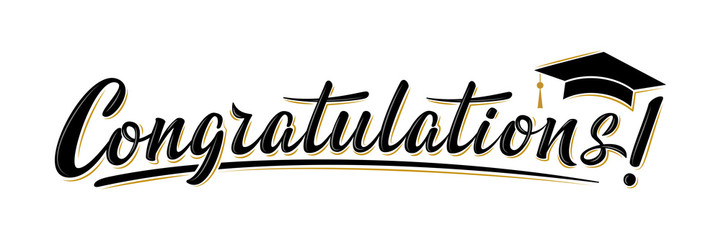 No olvides enviar una foto de tu autoevaluación al correo de tu profesora Sra. Rosa Carorosa.caro@colegio-republicaargentina.clIntroducción: Esta semana te invito a reflexionar en relación a cómo has ido aprendiendo desde casa. Por lo que es muy importante que  respondas de manera veraz  una autoevaluación referida a cómo te sientes frente a la asignatura, cuan fácil o difícil ha sido el aprendizaje, cómo han sido  las actividades realizadas, etc. Pero antes de responder esta autoevaluación , es necesario que practique slo aprendido con ayuda de los videos recomendados.Recuerda enviar una foto de la autoevaluación a mi correo electrónico:Sra Rosa Caro: rosa.caro@colegio-republicaargentina.clOA:  Demostrar comprensión de textos identificando, gustos y preferencias, además reconocer e identificar vocabulario aprendido de los objetos de la sala mediante expresiones entretenidas. Utilizando Link de la Web., que se expresan de forma lúdica y gestual, que atrae y conquista la atención de la alumna, manteniendo una actitud tolerante frente a este desafío. 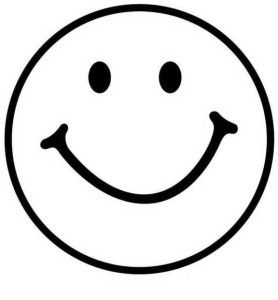 Perfecto.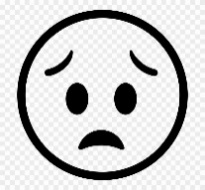 Puede mejorar.Me cuesta.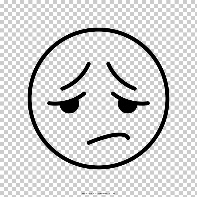 1.- Realizo el trabajo de acuerdo a las instrucciones entregadas.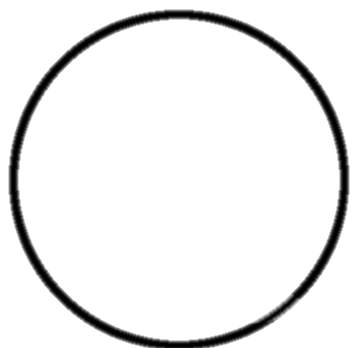 2.- Desarrollo las guías que me envía mi colegio.3.- Mantengo en orden las guías. 4.- Estoy aprendiendo palabras en inglés.5.- Uso correctamente el LIKE en mis actividades6.- Uso correctamente  el  DON´T LIKE en mis actividades7.- Puedo identificar objetos de la sala de clases. 8.- Veo los videos  que me indica la profesora.9.- Aprendo el idioma inglés por medio de las guías.10.- Me gustan las actividades que me han realizado11.- Soy capaz de reconocer la escritura de los objetos de la sala de clases. 12.- Me esforcé mucho. 